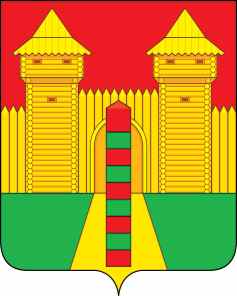 АДМИНИСТРАЦИЯ  МУНИЦИПАЛЬНОГО  ОБРАЗОВАНИЯ «ШУМЯЧСКИЙ  РАЙОН» СМОЛЕНСКОЙ  ОБЛАСТИРАСПОРЯЖЕНИЕот  27.11.2020г. № 384-р        п. ШумячиВ связи с обращением собственников помещений в многоквартирном доме, расположенном по адресу: Смоленская область, Шумячский район, п. Шумячи, ул. Заводская, д. 5, в целях установления необходимости проведения капитального ремонта общего имущества в многоквартирном доме:1. Создать комиссию по обследованию технического состояния многоквартирного дома, расположенного по адресу: Смоленская область, Шумячский район, п. Шумячи, ул. Заводская, д. 5 (далее – комиссия), в составе:2. Комиссии, указанной в пункте 1 настоящего распоряжения до 02 декабря 2020 года провести обследование технического состояния многоквартирного дома, расположенного по адресу: Смоленская область, Шумячский район, п. Шумячи,         ул. Заводская, д. 5 и составить соответствующий акт.3. Контроль за исполнением настоящего распоряжения возложить на заместителя Главы муниципального образования «Шумячский район» Смоленской области Буфистова К.Е.О создании комиссии по обследованию технического состояния многоквартирного дома, расположенного по адресу: Смоленская область, Шумячский район, п. Шумячи, ул. Заводская, д. 5БуфистовКонстантин Евгеньевич-заместитель Главы муниципального образования «Шумячский район» Смоленской области, председатель комиссии;БирюковМихаил Михайлович-специалист 1 категории Отдела по строительству, капитальному ремонту и жилищно-коммунальному хозяйству Администрации муниципального образования «Шумячский район» Смоленской области, секретарь комиссии;КузьминаОльга Александровна-главный специалист Отдела по строительству, капитальному ремонту и жилищно-коммунальному хозяйству Администрации муниципального образования «Шумячский район» Смоленской области, член комиссии;СидоренкоЕкатерина Дмитриевна-специалист 2 категории Отдела городского хозяйства Администрации муниципального образования «Шумячский район» Смоленской области, член комиссии;СмирноваТамара Ивановна-собственник квартиры, расположенной по адресу: Смоленская область, Шумячский район, п. Шумячи, ул. Заводская, д. 5, кв. 8 (по согласованию).Глава муниципального образования «Шумячский район» Смоленской областиА.Н. Васильев                    